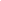 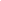 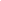 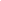 INSTITUTO TECNOLÓGICO DE COSTA RICA Plan Táctico de Mantenimiento 2012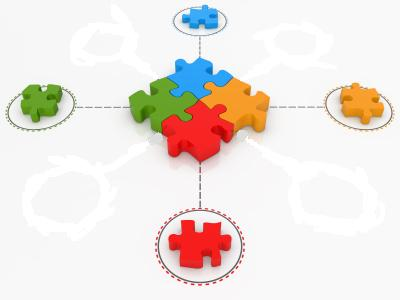 Elaborado por:Ing. Carlos Rodriguez VillalobosIng. Manuel Centeno López Departamento de Administración de MantenimientoAbril, 2012ContenidoI.	Introducción	II.	Definición de variables	III.	Diagnóstico de las necesidades de Mantenimiento	IV.	Vinculación con el Marco Estratégico Institucional	V.	Vínculo con el PAO 2012:	1.	Programa 1: Administración	2.	Programa 2: Docencia	3.	Programa 3: Vida Estudiantil y Servicios Académicos	4.	Programa 4: Investigación y Extensión	5.	Programa 5: Sede Regional de San Carlos	VI.	Definición de Indicadores	VII.	Fuente de Financiamiento	PLAN DE MANTENIMIENTO 2012IntroducciónUn adecuado plan de mantenimiento es de suma importancia para la administración y usuarios de las tres Sedes que conforman el Instituto Tecnológico de Costa Rica, así como las áreas adjuntas a esta como lo son la Casa de la Ciudad en Cartago y las aulas que se encuentran en Alajuela.Se desea establecer un mantenimiento correctivo con el objetivo de ir minimizando presupuestos por reparaciones mayores y evitar grandes erogaciones de dinero en los procesos de acreditación o reacreditación que se van a seguir dando en las diferentes escuelas de la Institución. Posterior a esto continuar con el plan de mantenimiento preventivo, para ir cortando el deterioro de la infraestructura. Se considera que este plan debe ser una de las prioridades para la administración del Instituto, pues en todo momento se debe de velar por el cuidado de los inmuebles y equipos  que son parte de todos los costarricenses y en los cuales se invierten los dineros del Estado.Debido a que las condiciones naturales, así como el crecimiento de matrícula, infraestructura y personal han variado sustancialmente, surge la obligación de invertir en mantenimiento preventivo y correctivo de las edificaciones existentes, con el propósito de suplir las necesidades de mejora, tales como: eléctricas, techado, pintura, aprovechamiento de recursos, además de mantener en perfecto estado las instalaciones, los sistemas eléctricos, mecánicos y la estética de las aulas, laboratorios y talleres.Campus Sede Central en CartagoDispone de un Campus con un amplio espacio para el desarrollo infraestructural y uno de sus desafíos cercanos es incidir en mayor medida con sus acciones académicas en el desarrollo del país en general, al proveer al mercado laboral personal altamente capacitado. Debe de indicarse que las expectativas de crecimiento son grandes por la inyección de recursos del Banco Mundial o de financiamientos nacionales, lo que obliga a este Departamento a contemplar trabajos de mejoramiento continuo de las viejas instalaciones para que los costos de reparación sean menores y las nuevas edificaciones sean mantenidas sin costos altos de mantenimiento y a la vez reducir drásticamente consumos de agua y electricidad. Campus Sede Regional San CarlosRepresenta la experiencia del TEC en una zona periférica del país, caracterizada por una fuerte vinculación con su entorno, la Región Huetar Norte de  Costa Rica.   Dispone de un Campus con un amplio espacio para el desarrollo infraestructural y uno de sus principales retos es desarrollar sus acciones académicas en la región.Centro Académico de San JoséEste Centro es complemento de la Sede Central, en el cual se brinda un gran apoyo en la proyección y extensión de la institución, al impartir carreras que son de gran demanda nacional a personas que se les dificulta la asistencia a la Sede Central en Cartago, o bien programar actividades culturales y de otro tipo que ayudan constantemente a mejorar la imagen de la Institución.Definición de variablesResponsable: Para el Plan de Mantenimiento Institucional 2012, el responsable será el Licenciado Florencio Prendas Marín,  Director del Departamento de Administración de Mantenimiento. Para el resto de partidas que incluyen mantenimiento y reparación asignados en otros Centros de Costo los responsables serán los vicerrectores respectivos, Director de Sede, Director de Centro Académico y los correspondientes directores de la Dirección Superior.Unidad Ejecutora: Para efectos del Plan de Mantenimiento 2012, los recursos que están en función de dicho plan, son los asignados a las siguientes dependencias:Unidad Electromecánica InstitucionalObras Civiles InstitucionalOficina de Seguridad e Higiene Laboral InstitucionalÁmbito de acción: Los Objetos de Gasto los cuales estarán suscritos y en función del plan son:1.8.1.0: Mantenimiento de Edificios y Locales1.8.2.0: Mantenimiento de Vías de Comunicación1.8.3.0: Mantenimiento de Instalaciones electromecánicas y otras obras1.8.4.0: Mantenimiento y reparación de maquinaria y equipo de producción1.8.5.0: Mantenimiento y reparación de equipo de transporte1.8.6.0: Mantenimiento de equipos de comunicación1.8.7.0: Mantenimiento y reparación equipo y mobiliario de oficina1.8.8.0: Mantenimiento y reparación equipos de cómputo y sistemas de información 1.8.9.0: Mantenimiento y reparación de otros equiposDiagnóstico de las necesidades de Mantenimiento  Se dividen estas necesidades en dos partes, la que corresponde al Plan de Mantenimiento Anual, que se detalla en el cuadro N°1 y el de las necesidades de mantenimiento diario que se detalla en el cuadro N°2 y que incluye todas aquellas solicitudes de mantenimiento generadas por los usuarios de la Institución. Cabe señalar que la justificación sobre la inversión para la Sede Regional San Carlos fue aportada por la MAP. Ana Gabriela Víquez Paniagua, Directora Administrativa de la Sede, la cual se resumen en los siguientes puntos:Infraestructura sumamente deteriorada, ocasionada porque nunca se realizó un mantenimiento preventivo efectivo. El mantenimiento efectuado fue correctivo generado principalmente por las eventualidades presentadas.Hasta el año 2009, los recursos para obras de mantenimiento siempre eran asignados a la Sede Central.  Por lo tanto, en la partida 1810: Mantenimiento de Edificios y Locales se ha limitado la asignación de recursos a lo requerido para la contratación outsourcing que se maneja en la Sede y a reparaciones limitadas como mantenimiento de una u otra residencia o reparación emergente de tanques de agua. A partir del 2010 se incorporó la Sede formalmente como parte integral del Plan de Mantenimiento Institucional.Actualmente,  la situación de la Sede es preocupante debido a que  la mayor parte de instalaciones eléctricas no se encuentran entubadas y en mal estado lo que genera que existan altos riesgos para la infraestructura y equipamiento actual, es por ello que para los años 2012 y  2013 se ha solicitado montos elevados de presupuesto con el fin de solventar estos problemas y lograr un mantenimiento correctivo que en el corto plazo permita acercar nuestras acciones a mantenimientos preventivos para preservar la infraestructura actual.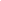 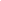 Vinculación con el Marco Estratégico InstitucionalEl Instituto Tecnológico de Costa Rica definió su Marco Estratégico para los próximos 5 años, en primera instancia con la aprobación de las Políticas Generales por parte del AIR en su Sesión Ordinaria 74-2009 realizada el 30 de setiembre del 2009. Posteriormente, el Consejo Institucional aprobó los Objetivos Estratégicos, en Sesión Ordinaria No. 2659, Artículo 11, del 6 de mayo del 2010,  Posteriormente en Sesión Ordinaria  No. 2710 articulo 13. Del 28 de abril del 2011  las Políticas Específicas para 2012. Adicionalmente se aprobaron en Sesión Ordinaria No. 2743, Artículo 9, del 24 de noviembre del 2011: Acciones Estratégicas para el Plan Estratégico Institucional las acciones Estratégicas de los Objetivos Estratégicos institucionales. Todo este Marco Estratégico, se resume y vincula al presente plan de la siguiente manera: 	Ejes temáticos:DocenciaInvestigación y ExtensiónVinculación Universitaria	Políticas Institucionales:Eje Temático: DocenciaPerspectiva: ProcesosPolítica General:1.3 Se gestionará el mejoramiento continuo en todos los procesos académicos que aseguren la excelencia basados en los fines, principios y valores institucionales.Políticas Específicas:1.3.1 Se fortalecerán procesos institucionales tendientes a establecer un sistema y una cultura de calidad basada en la planificación estratégica, la evaluación, la mejora continua y la rendición de cuentas en todos los niveles de la Institución.Eje Temático: Vinculación UniversitariaPerspectiva: FinancieraPolítica General:3.3 Se asignarán recursos para la acción social de manera que se logre una mayor proyección institucional en el ámbito sociocultural, productivo y organizativo.Políticas Específicas:3.3.1 Se incorporarán en forma paulatina los recursos  que permitan mejorar la prestación de servicios y la acción social.Eje Temático: Vinculación UniversitariaPerspectiva: FinancieraPolítica General:3.4  Se favorecerá la prestación de servicios como una forma complementaria de financiamiento.Políticas Específicas:3.4.1 Se desarrollarán programas y actividades de prestación de servicios que contribuyan a complementar el crecimiento y consolidación  de las Escuelas.Figura 1Objetivos Estratégicos ITCR2011-2015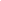 Vínculo con el PAO 2012:Programa 1: AdministraciónSub-Programa 1.1: Dirección SuperiorObjetivo Operativo: 6.1.1 Cumplir con las funciones ordinarias de las unidades adscritas a la Rectoría y de los órganos formales o asesoras de la institución.Meta:6.1.1.1 Atender el 100% de las funciones ordinarias.Sub-Programa 1.2: Vicerrectoría de Administración Objetivo Operativo: 6.1.1 Fortalecer los procesos administrativos que busque la eficiencia de las actividades de apoyo a la academia.Meta:6.1.1.2: Atender el 100% de las funciones ordinarias.Sub-Programa 1.3: Centro Académico de San José Objetivo Operativo: 6.1.1 Fortalecer los procesos administrativos que busque la eficiencia de las actividades de apoyo a la academia.Meta:6.1.1.2: Atender el 100% de las funciones ordinarias.Programa 2: DocenciaObjetivo Operativo: 6.2.1 Realizar las labores de dirección institucional correspondientes a la Vicerrectoría de Docencia de manera planificada y efectiva.Meta:6.2.1.1 Atender el 100% de las funciones ordinarias.Programa 3: Vida Estudiantil y Servicios AcadémicosObjetivo Operativo: 6.3.1 Brindar servicios integrados de calidad que mejoren la vida estudiantil.Meta:6.3.1.1 Atender el 100% de las funciones ordinarias.Programa 4: Investigación y ExtensiónObjetivo Operativo: 6.4.1 Mejorar la efectividad de la planificación, la administración y control del riesgo, así como la toma de decisiones de los procesos de gestión de la investigación y extensión institucional.Meta:6.4.1.1 Atender el 100% de las funciones ordinarias.Programa 5: Sede Regional de San CarlosObjetivo Operativo: 6.5.1 Mejorar la efectividad administrativa de apoyo a la vida estudiantil y a la academia.Meta:6.5.1.1 Atender el 100% de las funciones ordinarias.Definición de IndicadoresEstablecimiento de indicadores en función de las acciones medulares del plan con su respectiva ficha técnica.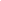 Fuente de FinanciamientoEl Departamento de Administración de Mantenimiento debe de cumplir con sus planes con los montos de presupuesto que son asignados por la Institución para tales fines. Del Presupuesto Ordinario, se procede con las labores que se indican en el cuadro N° 2 denominado “DIAGNÓSTICO DE NECESIDADES DE MANTENIMIENTO DE LABORES ORDINARIAS DIARIAS”, donde puede observarse los montos asignados y cómo son distribuidos.De igual manera sucede con el cuadro N°1, denominado “DIAGNÓSTICO DE NECESIDADES DE MANTENIMIENTO ANUAL DEL PLAN 2012”, cuyos fondos son asignados con el Presupuesto Extraordinario. AnexosPRESUPUESTO ORDINARIO 2012MANTENIMIENTO Y REPARACIÓN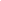 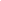 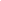 CUADRO 1CUADRO 1CUADRO 1CUADRO 1CUADRO 1CUADRO 1CUADRO 1CUADRO 1DIAGNÓSTICO DE NECESIDADES DE MANTENIMIENTO ANUAL DEL PLAN 2012, 2013,2014DIAGNÓSTICO DE NECESIDADES DE MANTENIMIENTO ANUAL DEL PLAN 2012, 2013,2014DIAGNÓSTICO DE NECESIDADES DE MANTENIMIENTO ANUAL DEL PLAN 2012, 2013,2014DIAGNÓSTICO DE NECESIDADES DE MANTENIMIENTO ANUAL DEL PLAN 2012, 2013,2014DIAGNÓSTICO DE NECESIDADES DE MANTENIMIENTO ANUAL DEL PLAN 2012, 2013,2014DIAGNÓSTICO DE NECESIDADES DE MANTENIMIENTO ANUAL DEL PLAN 2012, 2013,2014DIAGNÓSTICO DE NECESIDADES DE MANTENIMIENTO ANUAL DEL PLAN 2012, 2013,2014DIAGNÓSTICO DE NECESIDADES DE MANTENIMIENTO ANUAL DEL PLAN 2012, 2013,2014DEPENDENCIACENTRO DE COSTOOBJETO DE GASTODESCRIPCIÓNTIPO DE MANTENIMIENTOCOSTO ESTIMADO 2012COSTO ESTIMADO 2013COSTO ESTIMADO 2014U. Electromec.5103-1281-20011830Sistemas de Iluminación Exterior (LEDS)Correctivo₡12,000,000.00 ₡8,000,000.00 ₡5,000,000.00 U. Electromec.5103-1282-20011830Sistema contra Incendio InstitucionalCorrectivo₡15,000,000.00 U. Electromec.5103-1281-20011810Cambio de Piezas sanitariasCorrectivo₡10,000,000.00 ₡10,000,000.00 ₡10,000,000.00 U. Electromec.5103-1281-20011450Implementación Sistema de Inventario de bodega, maquinaria y equipo DAMCorrectivo₡5,000,000.00 ₡1,000,000.00 ₡1,000,000.00 Mantenimiento a:U. Electromec.5103-1281-20011890Secadoras Residencias Preventivo₡2,500,000.00 ₡2,500,000.00 ₡2,500,000.00 U. Electromec.5103-1281-20011890Lavadoras de ResidenciasPreventivo₡1,500,000.00 ₡1,500,000.00 ₡1,500,000.00 U. Electromec.5103-1281-20011840Planta Emergencia CentralPreventivo₡3,000,000.00 ₡3,000,000.00 ₡3,000,000.00 U. Electromec.5103-1281-20011840Planta Emergencia BiotecnologíaPreventivo₡2,000,000.00 ₡2,000,000.00 ₡2,000,000.00 U. Electromec.5103-1281-20011840Planta Emergencia CICPreventivo₡2,000,000.00 ₡2,000,000.00 ₡2,000,000.00 U. Electromec.5103-1281-20011830Reubicación Planta Emergencia CICPreventivo₡10,000,000.00 ₡2,000,000.00 ₡2,000,000.00 U. Electromec.5103-1281-20011840Lavaplatos Soda Institucional Preventivo₡2,500,000.00 ₡2,500,000.00 ₡2,500,000.00 U. Electromec.5103-1281-20011830Sub estación EléctricaPreventivo₡5,000,000.00 ₡5,000,000.00 ₡5,000,000.00 U. Electromec.5103-1281-20011870Equipos Aire Acondicionado Preventivo₡6,000,000.00 ₡5,000,000.00 ₡6,000,000.00 U. Electromec.5103-1281-20011870Equipos de RefrigeraciónPreventivo₡3,500,000.00 ₡3,500,000.00 ₡3,500,000.00 U. Electromec.5103-1281-20011890AscensoresPreventivo₡3,000,000.00 ₡3,000,000.00 ₡3,000,000.00 U. Electromec.5103-1281-20011830 Tanque elevadoPreventivo₡8,000,000.00 ₡1,500,000.00 ₡1,500,000.00 U. Electromec.5103-1281-20011810Cuartos fríos de soda comedorPreventivo₡3,000,000.00 ₡500,000.00 ₡500,000.00 U. Electromec.5103-1281-20011840Equipos cocina soda comedorPreventivo₡3,000,000.00 ₡1,000,000.00 ₡1,000,000.00 U. Electromec.5103-1281-20011830Sistema de agua potablePreventivo₡2,500,000.00 ₡2,500,000.00 ₡2,500,000.00 U. Electromec.5103-1281-20011840Tractores y otros equiposPreventivo₡5,000,000.00 ₡3,000,000.00 ₡2,000,000.00 U. Electromec.5103-1281-20011830Mantenimiento tuberías y pozos de aguas residualesPreventivo₡3,500,000.00 ₡1,500,000.00 ₡1,000,000.00 U. Electromec.5103-1281-20011830Sistemas de pararrayos instalados en edificacionesPreventivo₡2,500,000.00 ₡1,250,000.00 ₡1,250,000.00 U. Electromec.5103-1281-20011810Sistemas de Alarmas contra IncendioPreventivo₡2,000,000.00 ₡2,000,000.00 ₡2,000,000.00 U. Electromec.5103-1281-20011830Iluminación exteriorPreventivo₡4,000,000.00 ₡2,500,000.00 ₡1,500,000.00 U. Electromec.5103-1281-20011810Iluminación Domo RectoríaCorrectivo₡1,000,000.00 U. Electromec.5103-1281-20011830Reparación de malla vivero ForestalCorrectivo₡3,000,000.00 U. Electromec.5103-1281-20011830Conversión lámparas sombrero chino a fluorescenteCorrectivo₡4,000,000.00 ₡2,000,000.00 ₡2,000,000.00 U. Electromec5103-1281-20011830Mantenimiento de bombas de agua potablePreventivo₡8,000,000.00 ₡500,000.00 ₡500,000.00 U. Electromec5103-1281-20011830Mantenimiento de bombas de agua potablePreventivo₡8,000,000.00 ₡500,000.00 ₡500,000.00 U. Electromec5103-1281-20011830Reparación e identificación tapas de cajas de registroPreventivo₡5,000,000.00 ₡2,500,000.00 ₡1,250,000.00 U. Electromec5103-1281-20011830Reparación e identificación tapas de cajas de registroPreventivo₡5,000,000.00 ₡2,500,000.00 ₡1,250,000.00 U. Civil5103-1282-20011830Complemento de malla en planta tratamientoCorrectivo₡7,000,000.00 ₡3,000,000.00 ₡3,000,000.00 U. Civil5103-1282-20011810Reparación pisos Edificio Escuela de QuímicaCorrectivo₡15,000,000.00 U. Civil5103-1282-20011830Muro gaviones costado Sur Estación meteorológicaCorrectivo₡8,000,000.00 U. Civil5103-1282-20011810Pintura de Edificios variosPreventivo₡10,000,000.00 ₡10,000,000.00 ₡5,000,000.00 U. Civil5103-1282-20011810Puertas de Emergencia VARIAS (11 unidades)Correctivo₡2,500,000.00 ₡1,250,000.00 ₡1,250,000.00 U. Civil5103-1282-20011810Continuación mejora de Servicios Sanitarios Correctivo₡10,000,000.00 ₡10,000,000.00 ₡10,000,000.00 Cambio cubierta techos U. Civil5103-1282-20011810Escuela QuímicaCorrectivo₡5,000,000.00U. Civil5103-1282-20011810Tec DigitalCorrectivo₡5,000,000.00 U. Civil5103-1282-20011810Soda ComedorCorrectivo₡25,000,000.00 U. Civil5103-1282-20011810RectoríaCorrectivo₡15,000,000.00 U. Civil5103-1282-20011810Edificio de Aulas B-3Correctivo₡10,000,000.00 U. Civil5103-1282-20011810Edificio Servicios generalesCorrectivo₡12,000,000.00 U. Civil5103-1282-20011810Reparación camerinos cancha beisbol(pisos, paredes, bancas etc)Correctivo₡4,000,000.00 ₡2,000,000.00 ₡2,000,000.00 U. Civil5103-1282-20011810Transporte y acarreo de desechosCorrectivo₡4,000,000.00 ₡4,000,000.00 ₡4,000,000.00 U. Civil5103-1282-20011810Mejoras casa ciudad a solicitud Minist Cultura Juventud y DeporteCorrectivo₡5,000,000.00 ₡35,000,000.00 ₡30,000,000.00 U. Civil5103-1282-20011810Remodelación Baños Oficinas DAMCorrectivo₡1,000,000.00 U. Civil5103-1282-20011820Demarcación Anual vialPreventivo ₡20,000,000.00 U. Civil5103-1282-20012560Útiles y Materiales de seguridadPreventivo ₡5,000,000.00 U. Civil5103-1282-20011810Puertas de Acceso en Residencias Estudiantiles y soda comedorCorrectivo₡10,000,000.00 ₡5,000,000.00 ₡5,000,000.00 U. Civil5103-1282-20011810Reparar Ventanería de BibliotecaCorrectivo₡5,000,000.00 ₡5,000,000.00 U. Civil5103-1282-20011460Mantenimeinto y limpieza de árbolesPreventivo₡3,000,000.00 ₡3,000,000.00 ₡3,000,000.00 U. Civil5103-1282-20011120Alquiler Maquinaria y Equipo₡5,000,000.00 ₡5,000,000.00 ₡5,000,000.00 TOTAL SEDE CENTRAL CARTAGO₡262,000,000.00 ₡192,000,000.00 ₡134,250,000.00 OBRA NUEVA CARTAGOU. Civil U Electromecanica5103-1282-20011810Sistema agua Caliente en Residencias (sistema solar)Obra nueva₡10,000,000.00 U. Civil5103-1282-20011810Remodelación OPIObra nueva₡20,000,000.00 U. Civil5103-1282-20015211Cubierta de techo en área de parqueo en TransportesObra nueva₡20,000,000.00 U. Civil5103-1282-20011810Ampliación Oficinas CEDA Obra nueva₡15,000,000.00 TOTAL OBRA NUEVA₡65,000,000.00 TOTAL SEDE CENTRAL CARTAGO₡327,000,000.00 CENTRO ACADEMICO U. Electromec.5103-1281-20011810Sistema Iluminación EmergenciaPreventivo₡5,000,000.00 U. Electromec.5103-1281-20011810Sistema Purificación AguaPreventivo₡4,000,000.00 U. Civil5103-1281-20011810Remodelación baños varios Correctivo₡15,000,000.00 ₡10,000,000.00 ₡5,000,000.00 U. Electromec.5103-1281-20011810Iluminación LED ExteriorPreventivo₡5,000,000.00 U. Electromec.5103-1281-20011810Mejora iluminación en aulas Correctivo₡6,000,000.00 ₡5,000,000.00 U. Civil5103-1282-20011810Mejoras casa de la Cultura Amón Correctivo₡4,500,000.00 ₡7,500,000.00 U. Civil5103-1282-20011810Pintura Edificios externa e Interna Correctivo₡10,000,000.00 ₡5,000,000.00 ₡5,000,000.00 U. Civil5103-1282-20011810Ventanería en Edificio de AulasPreventivo₡10,000,000.00 ₡10,000,000.00 ₡10,000,000.00 U. Civil5103-1281-20011810Escalera de Emergencia en edificio AulasCorrectivo₡25,000,000.00 ₡5,000,000.00 U. Civil5103-1281-20011810Salidas de EmergenciaPreventivo Ofic. Salud y S5103-1282-2001Rotulación y Señalización para evacuaciónPreventivo₡5,000,000.00 U. Civil5103-1281-20011810Remodelación Sotano HostalOBRA NUEVA₡8,000,000.00 ₡8,000,000.00 TOTAL CENTRO ACADEMICO ₡67,500,000.00 ₡75,500,000.00 ₡25,000,000.00 TOTAL CARTAGO Y SAN JOSE₡394,500,000.00 ₡267,500,000.00 ₡159,250,000.00 Nota # 1Se realiza la reparación de sistemas eléctricos menores, de comunicación, iluminación, entre otros.Nota # 2Se realiza mantenimiento de sistemas eléctricos, pluviales y sanitariosNota # 3Mantenimiento de equipos de producción.Nota # 4Se realiza reparación de equipos de comunicación tales como radios, faxes, televisores, entre otros.Nota # 5Se realiza reparación de equipos y mobiliarios de oficina (Ej archivos, aires acondicionados, etc.)Nota # 6Mantenimiento y reparación de equipos de cómputo.Nota # 7Mantenimiento y reparación de otros equipos (Ej equipos de laboratorios)Nota # 8Ejecución de remodelaciones varias, pinturas, reparación techos, sistemas de seguridad, etc.Nota # 9Mantenimiento de vías de comunicación y aceras.Nota # 10Mantenimiento de acueductos sanitarios, potables y pluviales.Nota # 11Mantenimiento de equipos de producciónNota # 12Mantenimiento y reparación de otros equipos  y protección ambientalNota # 13Estos fondos serán utilizados en la construcción de aceras, colocado de topes, pasamanosNota # 14Mantenimiento de sistemas de equipos de protección contra incendio (extintores y otros)Nota # 15Mantenimiento de sistemas de equipos de protección contra incendio (extintores y otros)